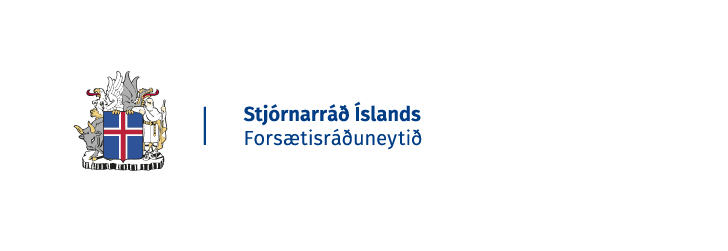 NIÐURSTÖÐUR SAMRÁÐS Í MÁLINU„Frumvarp til laga um breytingu á lögum nr. 47/2010, um bætur fyrir misgjörðir á stofnunum eða heimilum sem falla undir lög nr. 26/2007 (lokauppgjör)“Nr. S-54/2020 í samráðsgátt stjórnvalda á vefnum Ísland.isSeptember 2020ÞátttakaUpplýsingar um málsefni, umsagnarfrest og annað fyrirkomulag er að finna í samráðsgáttinni á Ísland.is, slóð á málið: https://samradsgatt.island.is/oll-mal/$Cases/Details/?id=2643Sjónarmið umsagnaraðila og viðbrögð við þeimEin ábending vegna málsins barst í samráðsgáttina, frá Landssamtökunum Þroskahjálp. Í umsögninni er fjallað um sérstöðu fatlaðra barna hvað varðar vistun. Fötluð börn hafi að jafnaði búið við þær aðstæður um lengri tíma og fátítt var að barn sem hafði verið vistað flyttist burt af vistheimili. Þau ólust þar upp í flestum tilvikum og héldu áfram að búa þar á fullorðinsárum þar sem tækifæri þeirra sem lögráða einstaklingar til að hefja sjálfstætt líf utan vistheimilis voru afar takmörkuð.Í umsögn sinni leggja Landssamtökin Þroskahjálp til nokkrar breytingar á gildissviði og skilyrðum sanngirnisbóta til samræmis við aðstæður þess hóps sem lögin eiga að taka til samkvæmt frumvarpinu. Það er mat ráðuneytisins að með hliðsjón af ályktunum vistheimilanefndar í skýrslu um vistun barna á Kópavogshæli og greiðslum sanngirnisbóta sem þegar hafa farið fram til þess hóps sé ekki þörf á slíkum breytingum til að markmiði frumvarpsins verði náð. Næstu skrefFyrirhugað er að frumvarp til laga um breytingu á lögum nr. 47/2010 verði lagt fram á Alþingi á haustþingi 2020. EinstaklingarLögaðilarUmsagnaraðilar0Landssamtökin ÞroskahjálpSamtals01